HOBBIESMieti oma vastaus. Haastattele myös kaveria. Laatikosta saat apua kysymiseen ja vastaamiseen.Kokoa vastaukset taulukkoon merkitsemällä rasti ruutuun.	             YOU              Name: ________         Name: ________       Do you like _________?       Yes, I do.          No, I don’t.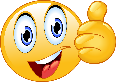 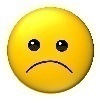 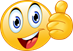 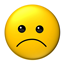 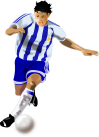 playing football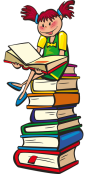 reading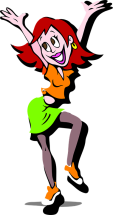 dancing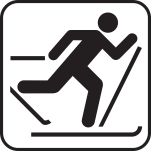 skiing